[रिपोर्ट शीर्षक][रिपोर्ट उपशीर्षक][नाम] | [पाठ्यक्रम शीर्षक] | [दिनांक]अभी प्रारंभ करेंइस पृष्‍ठ पर प्लेसहोल्डर पाठों को बदलने के लिए, आप बस इन सभी का चयन कर सकते हैं और फिर लिखना प्रारंभ कर सकते हैं. लेकिन अभी वह न करें!अपनी रिपोर्ट को त्वरित रूप से स्वरूपित करने में आपकी मदद के लिए पहले कुछ युक्तियाँ देखें. आप आश्चर्यचकित हो सकते हैं कि यह कितना आसान है.हमेशा सर्वश्रेष्‍ठ दिखेंशीर्ष चाहिए? मुखपृष्‍ठ टैब पर, शैलियाँ गैलरी में, बस इच्छित शीर्ष शैली पर क्लिक करें. उस गैलरी में उद्धरण के लिए, एक संख्‍या सूची या इसकी तरह बुलेट की गई सूची जैसी अन्य शौलियों पर भी ध्‍यान दें.प्रतिलिपि बनाने या संपादित करने के लिए पाठ का चयन करते समय सर्वश्रेष्‍ठ परिणामों के लिए, अपने चयन में वर्णों के दाईं या बाईं ओर रिक्ति शामिल न करें.परिपूर्ण चित्रआवरण पृष्‍ठ की फ़ोटो आपको उतनी ही पसंद आई होगी जितनी हमें पसंद आई, लेकिन यह आपकी रिपोर्ट के लिए आदर्शपूर्ण नहीं है, इसे अपनी स्वयं की रिपोर्ट से बदलना आसान है.सिर्फ प्लेसहोल्डर चित्र हटाएँ. फिर सम्मिलित करें टैब पर, अपनी फ़ाइलों में से किसी एक का चयन करने के लिए चित्र पर क्लिक करें.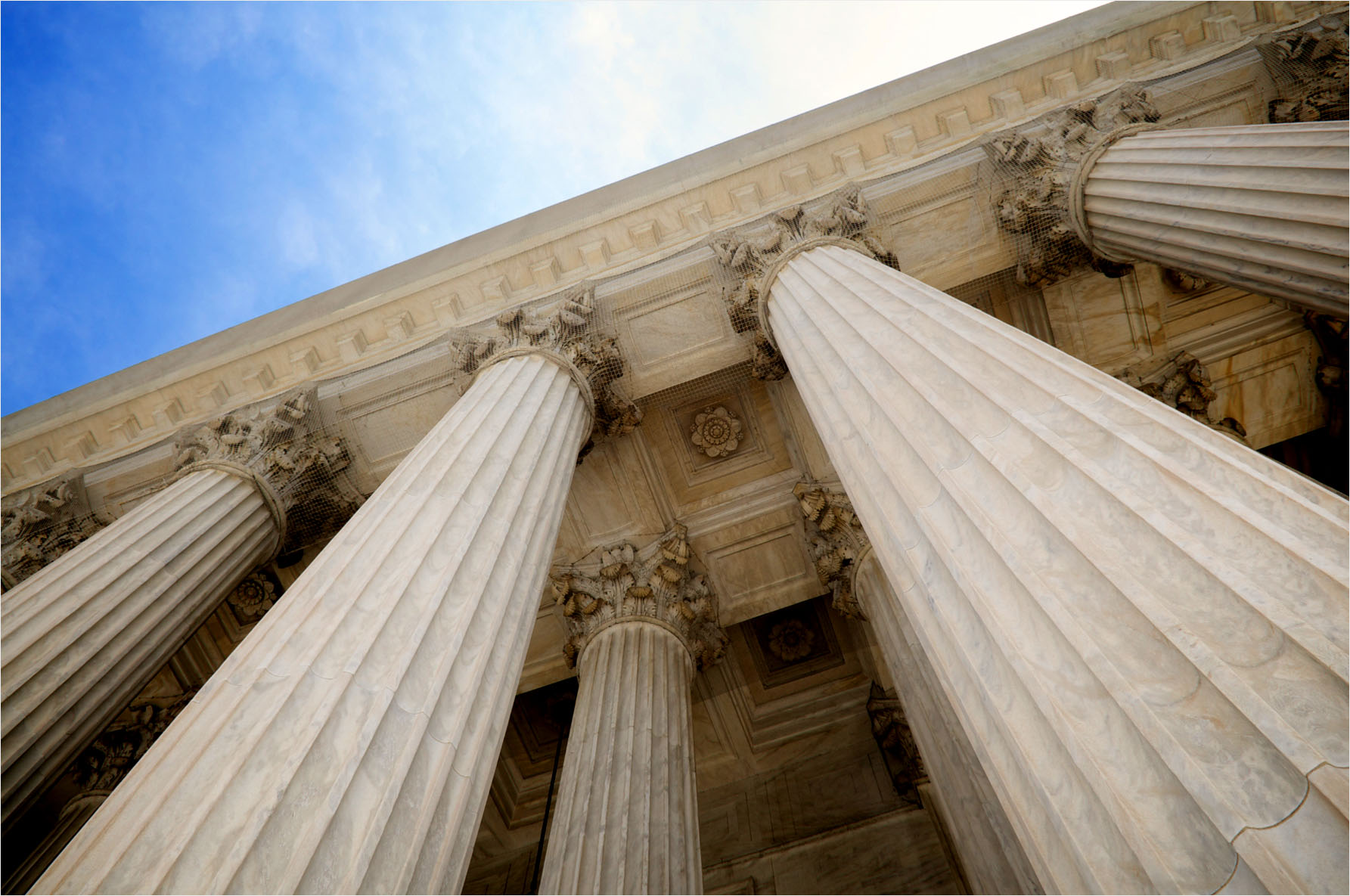 